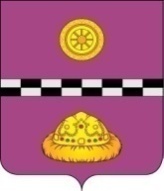 ПОСТАНОВЛЕНИЕот 16 мая  2016 г.                                                                                                 № 150Руководствуясь Федеральным законом от 27.07.2010 № 210-ФЗ «Об организации предоставления государственных и муниципальных услуг»,  Федеральным законом от 01.12.2014г. № 419-ФЗ «О внесении изменений в отдельные законодательные акты Российской Федерации по вопросам социальной защиты инвалидов в связи с ратификацией Конвенции о правах инвалидов» ПОСТАНОВЛЯЮ:           1. Внести в приложение к постановлению администрации муниципального района «Княжпогостский» от 2 ноября 2015г. № 642 «Об утверждении административного регламента предоставления муниципальной услуги «Передача муниципального имущества в доверительное управление» (далее – приложение) следующие изменения:1.1. Название подраздела административного регламента предоставления муниципальной услуги, устанавливающего требования к помещениям, в которых предоставляются муниципальные услуги, раздела II «Стандарт предоставления муниципальной услуги» изложить в следующей редакции: «Требования                   к помещениям, в которых предоставляются муниципальные услуги, к залу ожидания, местам для заполнения запросов о предоставлении муниципальной услуги, информационным стендам с образцами их заполнения и перечнем документов, необходимых для предоставления каждой муниципальной услуги,       в том числе к обеспечению доступности для инвалидов указанных объектов в соответствии с законодательством Российской Федерации о социальной защите инвалидов».1.2. Пункт 2.18 приложения дополнить абзацами следующего содержания:«Орган обеспечивает инвалидам:           - условия беспрепятственного доступа к объекту (зданию, помещению), в котором предоставляется государственная услуга, а также для беспрепятственного пользования транспортом, средствами связи и информации;           - возможность самостоятельного передвижения по территории, на которой расположены объекты (здания, помещения), в которых предоставляются услуги, а также входа в такие объекты и выхода из них, посадки в транспортное средство и высадки из него, в том числе с использованием кресла-коляски;           - сопровождение инвалидов, имеющих стойкие расстройства функции зрения и самостоятельного передвижения;           - надлежащее размещение оборудования и носителей информации, необходимых для обеспечения беспрепятственного доступа инвалидов к объектам (зданиям, помещениям), в которых предоставляются услуги, и к услугам с учетом ограничений их жизнедеятельности;          - дублирование необходимой для инвалидов звуковой и зрительной информации, а также надписей, знаков и иной текстовой и графической информации знаками, выполненными рельефно-точечным шрифтом Брайля;          -  допуск сурдопереводчика и тифлосурдопереводчика;           - допуск собаки-проводника на объекты (здания, помещения), в которых предоставляются услуги;           - оказание инвалидам помощи в преодолении барьеров, мешающих получению ими услуг наравне с другими лицами».1.3. Пункт 5.13 приложения дополнить абзацем следующего содержания:«В случае установления в ходе или по результатам рассмотрения жалобы признаков состава административного правонарушения или преступления Орган незамедлительно направляет имеющиеся материалы в органы прокуратуры.».2. Контроль за исполнением настоящего постановления возложить на заместителя руководителя администрации Т.Ф. Костину.Руководитель администрации                                                                    В.И. ИвочкинО внесении изменений в постановление администрации муниципального района «Княжпогостский» от 2 ноября 2015г. № 642 «Об утверждении административного регламента предоставления муниципальной услуги «Передача муниципального имущества в доверительное управление»